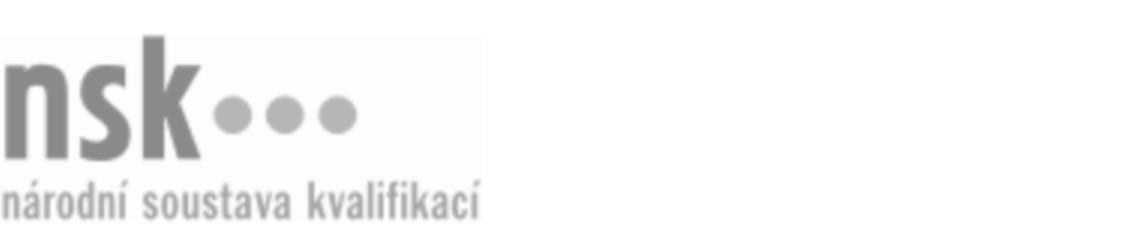 Další informaceDalší informaceDalší informaceDalší informaceDalší informaceDalší informaceChovatel/chovatelka savců pro zájmové chovy (kód: 41-081-M) Chovatel/chovatelka savců pro zájmové chovy (kód: 41-081-M) Chovatel/chovatelka savců pro zájmové chovy (kód: 41-081-M) Chovatel/chovatelka savců pro zájmové chovy (kód: 41-081-M) Chovatel/chovatelka savců pro zájmové chovy (kód: 41-081-M) Chovatel/chovatelka savců pro zájmové chovy (kód: 41-081-M) Chovatel/chovatelka savců pro zájmové chovy (kód: 41-081-M) Autorizující orgán:Autorizující orgán:Ministerstvo zemědělstvíMinisterstvo zemědělstvíMinisterstvo zemědělstvíMinisterstvo zemědělstvíMinisterstvo zemědělstvíMinisterstvo zemědělstvíMinisterstvo zemědělstvíMinisterstvo zemědělstvíMinisterstvo zemědělstvíMinisterstvo zemědělstvíSkupina oborů:Skupina oborů:Zemědělství a lesnictví (kód: 41)Zemědělství a lesnictví (kód: 41)Zemědělství a lesnictví (kód: 41)Zemědělství a lesnictví (kód: 41)Zemědělství a lesnictví (kód: 41)Povolání:Povolání:Chovatel zvířat v zooChovatel zvířat v zooChovatel zvířat v zooChovatel zvířat v zooChovatel zvířat v zooChovatel zvířat v zooChovatel zvířat v zooChovatel zvířat v zooChovatel zvířat v zooChovatel zvířat v zooKvalifikační úroveň NSK - EQF:Kvalifikační úroveň NSK - EQF:44444Platnost standarduPlatnost standarduPlatnost standarduPlatnost standarduPlatnost standarduPlatnost standarduPlatnost standarduStandard je platný od: 15.01.2021Standard je platný od: 15.01.2021Standard je platný od: 15.01.2021Standard je platný od: 15.01.2021Standard je platný od: 15.01.2021Standard je platný od: 15.01.2021Standard je platný od: 15.01.2021Chovatel/chovatelka savců pro zájmové chovy,  29.03.2024 5:46:46Chovatel/chovatelka savců pro zájmové chovy,  29.03.2024 5:46:46Chovatel/chovatelka savců pro zájmové chovy,  29.03.2024 5:46:46Chovatel/chovatelka savců pro zájmové chovy,  29.03.2024 5:46:46Chovatel/chovatelka savců pro zájmové chovy,  29.03.2024 5:46:46Strana 1 z 2Další informaceDalší informaceDalší informaceDalší informaceDalší informaceDalší informaceDalší informaceDalší informaceDalší informaceDalší informaceDalší informaceDalší informaceDalší informaceObory vzděláníObory vzděláníObory vzděláníObory vzděláníObory vzděláníObory vzděláníObory vzděláníK maturitní zkoušce z oboru vzdělání Chovatel cizokrajných zvířat (kód: 41-43-L/01) lze být připuštěn po předložení osvědčení o získání některé z uvedených skupin profesních kvalifikací:K maturitní zkoušce z oboru vzdělání Chovatel cizokrajných zvířat (kód: 41-43-L/01) lze být připuštěn po předložení osvědčení o získání některé z uvedených skupin profesních kvalifikací:K maturitní zkoušce z oboru vzdělání Chovatel cizokrajných zvířat (kód: 41-43-L/01) lze být připuštěn po předložení osvědčení o získání některé z uvedených skupin profesních kvalifikací:K maturitní zkoušce z oboru vzdělání Chovatel cizokrajných zvířat (kód: 41-43-L/01) lze být připuštěn po předložení osvědčení o získání některé z uvedených skupin profesních kvalifikací:K maturitní zkoušce z oboru vzdělání Chovatel cizokrajných zvířat (kód: 41-43-L/01) lze být připuštěn po předložení osvědčení o získání některé z uvedených skupin profesních kvalifikací:K maturitní zkoušce z oboru vzdělání Chovatel cizokrajných zvířat (kód: 41-43-L/01) lze být připuštěn po předložení osvědčení o získání některé z uvedených skupin profesních kvalifikací:K maturitní zkoušce z oboru vzdělání Chovatel cizokrajných zvířat (kód: 41-43-L/01) lze být připuštěn po předložení osvědčení o získání některé z uvedených skupin profesních kvalifikací: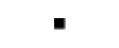 Chovatel/chovatelka exotických ptáků (kód: 41-048-M)Chovatel/chovatelka exotických ptáků (kód: 41-048-M)Chovatel/chovatelka exotických ptáků (kód: 41-048-M)Chovatel/chovatelka exotických ptáků (kód: 41-048-M)Chovatel/chovatelka exotických ptáků (kód: 41-048-M)Chovatel/chovatelka exotických ptáků (kód: 41-048-M)Chovatel/chovatelka exotických ptáků (kód: 41-048-M)Chovatel/chovatelka exotických ptáků (kód: 41-048-M)Chovatel/chovatelka exotických ptáků (kód: 41-048-M)Chovatel/chovatelka exotických ptáků (kód: 41-048-M)Chovatel/chovatelka exotických ptáků (kód: 41-048-M)Chovatel/chovatelka exotických ptáků (kód: 41-048-M)Chovatel/chovatelka savců pro zájmové chovy (kód: 41-081-M)Chovatel/chovatelka savců pro zájmové chovy (kód: 41-081-M)Chovatel/chovatelka savců pro zájmové chovy (kód: 41-081-M)Chovatel/chovatelka savců pro zájmové chovy (kód: 41-081-M)Chovatel/chovatelka savců pro zájmové chovy (kód: 41-081-M)Chovatel/chovatelka savců pro zájmové chovy (kód: 41-081-M)Chovatel/chovatelka terarijních zvířat (kód: 41-061-M)Chovatel/chovatelka terarijních zvířat (kód: 41-061-M)Chovatel/chovatelka terarijních zvířat (kód: 41-061-M)Chovatel/chovatelka terarijních zvířat (kód: 41-061-M)Chovatel/chovatelka terarijních zvířat (kód: 41-061-M)Chovatel/chovatelka terarijních zvířat (kód: 41-061-M)Úplné profesní kvalifikaceÚplné profesní kvalifikaceÚplné profesní kvalifikaceÚplné profesní kvalifikaceÚplné profesní kvalifikaceÚplné profesní kvalifikaceÚplné profesní kvalifikaceÚplnou profesní kvalifikaci Chovatel cizokrajných zvířat (kód: 41-99-M/17) lze prokázat předložením osvědčení o získání některé z uvedených skupin profesních kvalifikací:Úplnou profesní kvalifikaci Chovatel cizokrajných zvířat (kód: 41-99-M/17) lze prokázat předložením osvědčení o získání některé z uvedených skupin profesních kvalifikací:Úplnou profesní kvalifikaci Chovatel cizokrajných zvířat (kód: 41-99-M/17) lze prokázat předložením osvědčení o získání některé z uvedených skupin profesních kvalifikací:Úplnou profesní kvalifikaci Chovatel cizokrajných zvířat (kód: 41-99-M/17) lze prokázat předložením osvědčení o získání některé z uvedených skupin profesních kvalifikací:Úplnou profesní kvalifikaci Chovatel cizokrajných zvířat (kód: 41-99-M/17) lze prokázat předložením osvědčení o získání některé z uvedených skupin profesních kvalifikací:Úplnou profesní kvalifikaci Chovatel cizokrajných zvířat (kód: 41-99-M/17) lze prokázat předložením osvědčení o získání některé z uvedených skupin profesních kvalifikací:Úplnou profesní kvalifikaci Chovatel cizokrajných zvířat (kód: 41-99-M/17) lze prokázat předložením osvědčení o získání některé z uvedených skupin profesních kvalifikací:Chovatel/chovatelka exotických ptáků (kód: 41-048-M)Chovatel/chovatelka exotických ptáků (kód: 41-048-M)Chovatel/chovatelka exotických ptáků (kód: 41-048-M)Chovatel/chovatelka exotických ptáků (kód: 41-048-M)Chovatel/chovatelka exotických ptáků (kód: 41-048-M)Chovatel/chovatelka exotických ptáků (kód: 41-048-M)Chovatel/chovatelka exotických ptáků (kód: 41-048-M)Chovatel/chovatelka exotických ptáků (kód: 41-048-M)Chovatel/chovatelka exotických ptáků (kód: 41-048-M)Chovatel/chovatelka exotických ptáků (kód: 41-048-M)Chovatel/chovatelka exotických ptáků (kód: 41-048-M)Chovatel/chovatelka exotických ptáků (kód: 41-048-M)Chovatel/chovatelka savců pro zájmové chovy (kód: 41-081-M)Chovatel/chovatelka savců pro zájmové chovy (kód: 41-081-M)Chovatel/chovatelka savců pro zájmové chovy (kód: 41-081-M)Chovatel/chovatelka savců pro zájmové chovy (kód: 41-081-M)Chovatel/chovatelka savců pro zájmové chovy (kód: 41-081-M)Chovatel/chovatelka savců pro zájmové chovy (kód: 41-081-M)Chovatel/chovatelka terarijních zvířat (kód: 41-061-M)Chovatel/chovatelka terarijních zvířat (kód: 41-061-M)Chovatel/chovatelka terarijních zvířat (kód: 41-061-M)Chovatel/chovatelka terarijních zvířat (kód: 41-061-M)Chovatel/chovatelka terarijních zvířat (kód: 41-061-M)Chovatel/chovatelka terarijních zvířat (kód: 41-061-M)Chovatel/chovatelka savců pro zájmové chovy,  29.03.2024 5:46:46Chovatel/chovatelka savců pro zájmové chovy,  29.03.2024 5:46:46Chovatel/chovatelka savců pro zájmové chovy,  29.03.2024 5:46:46Chovatel/chovatelka savců pro zájmové chovy,  29.03.2024 5:46:46Chovatel/chovatelka savců pro zájmové chovy,  29.03.2024 5:46:46Strana 2 z 2